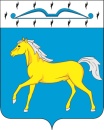 ПРИХОЛМСКИЙ СЕЛЬСКИЙ СОВЕТ ДЕПУТАТОВМИНУСИНСКОГО РАЙОНАКРАСНОЯРСКОГО КРАЯРОССИЙСКАЯ ФЕДЕРАЦИЯР Е Ш Е Н И Е21.09.2020                                    п. Прихолмье		                       № 4-рсО закреплении улиц посёлков сельсовета за депутатами  Прихолмского сельского Совета депутатов(в ред. решений № 93-рс от 03.06.2022 г.,№ 113-рс от 25.10.2022 г.)На основании Федерального закона № 131-ФЗ от 06.10.2003 г. «Об общих принципах организации местного самоуправления в Российской Федерации», статьи 25 Устава Прихолмского сельсовета, для исполнения депутатских полномочий в многомандатном округе, Прихолмский сельский Совет депутатов РЕШИЛ:1.	Закрепить улицы посёлков Прихолмье и Притубинский за депутатами Прихолмского сельского Совета депутатов: П. Прихолмье                                                                                                      Байкалова И.В. – улицы Солнечная, Полевая,                                                    Усанин М.К. – улицы Енисейская, Минусинская,                      Бондарева М.Г. – улицы Гагарина, Космонавтов,Врублевская Е.В. – улицы Ленина, Зеленая,                                                         Мишина Т.Н. – улицы Коммунистическая, Степная,                                            Клямм Л.А. – улицы Трудовая, Мира;П. ПритубинскийПермякова О.Л. – улицы Зелёная, Школьная,                                        Лейман А.Г. – улицы Комсомольская, Заречная.2.	Решение вступает в силу со дня опубликования в официальном печатном издании  «Прихолмские вести».Председатель сельского Совета депутатов                              Ю.В. ГусеваГлава Прихолмского сельсовета                                                    А.В. Смирнов